2ANEXO TÉCNICOAAC 02/Saict/2020Sistema de apoio à investigação científica e tecnológicaProjetos de Investigação Científica e Desenvolvimento Tecnológico (IC&DT) / Programa “Testar com Ciência e Solidariedade” - COVID-1910 de setembro de 2020ÍndiceAcrónimo e Título do Projeto:SínteseDescrição do projeto Enquadramento, objetivos e solução propostaJustificação do interesse do projeto, com particular incidência nas necessidades de resposta à situação epidemiológica provocada pelo coronavírus SARS-CoV-2 e pela doença COVID-19, de acordo com os objetivos e prioridades definidos no Ponto 1 do AvisoDescrição dos objetivos a atingirIdentificação da solução proposta pelo projeto para responder às necessidades identificadasCaracterização, fundamentação técnica e riscos previstosDescrição do(s) desenvolvimento(s) científico(s) e/ou tecnológico(s) propostos e posicionamento do(s) desenvolvimento(s) face ao estado da arteExplicação resumida da abordagem metodológica, técnica e científica para alcançar os objetivos propostos bem como os riscos críticos associados ao desenvolvimento do projetoIdentificação e caracterização das atividades Identificação e caracterização das principais atividades previstas e as suas relações e interdependênciasConstituição da equipa - grau de qualificação, perfil, afetação ao projeto e valor dos investimentos3. Apresentação do promotora)	Descrição da entidade promotora e da sua experiência prévia relevante para o projeto.Poderão ser apresentados os CV de elementos da equipa, em anexo ao presente documento e nos termos definidos no Aviso4. Plano de ações de disseminação de resultados e promoção do conhecimento e divulgação da cultura científica:Descrição do plano de ações de disseminação de resultados e promoção do conhecimento e divulgação da cultura científica identificando os planos das seguintes atividades:- Ações de divulgação de cultura científica;- Ações de promoção e disseminação do conhecimento;- Publicações técnicas/científicas;- Conferências, seminários ou fóruns;- Ações junto dos sectores alvo;- Outros (especificar)Na preparação da sua candidatura, por favor siga a estrutura (tópicos) deste template. O mesmo foi desenhado com o objetivo de assegurar que os aspetos importantes do projeto fiquem evidentes e claros de forma a permitir uma avaliação eficaz. Limites de páginas: o Anexo Técnico não pode ultrapassar as 5 páginas, excluindo a capas e índice. 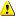 A Seção dedicada à apresentação das Instituições e aos Curriculum Vitae dos recursos críticos (pessoal chave) também tem como limite 5 páginas. O tamanho mínimo da letra é 11 pontos. As páginas devem seguir o tamanho A4, e todas as margens (superior, inferior, esquerda, direita) devem ter pelo menos 3 cm (excluindo cabeçalhos e rodapés), sendo que a estrutura do índice não deve ser alterada.Após preenchimento, o anexo deverá ser convertido para o formato PDF (Portable Document Format) e submetido (por upload) previamente à submissão da candidatura.ATENÇÃO – Caso seja submetido em upload documentos com um número de páginas acima do limite fixado, o excesso de páginas não será considerado.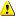 Entidade PromotoraData de inícioData de conclusãoDuração (meses)Investimento Total Investimento ElegívelN.ºAbreviaturaPerfilNº RH afetosNível qualificaçãoTaxa média de imputação (% afetação)Investimento1ABVlicenciado100%XX €2ABVdoutorado50%YY €(…)(…)(…)(…)(…)(…)TotalTotal